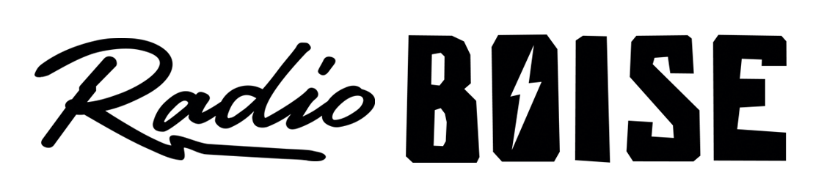 --Minutes--Radio Boise Board of Directors (BoD) MeetingThursday, February 25, 2021 - - 6:00 - 7:30PMOnline via ZoomBoD Members (15): Rachel Abrahamson (Chair), Daniel Glynn (Immediate Past Chair), Matt Hicks (Vice Chair), Dave Foster (Treasurer), Meaghan Lopez (Secretary), Chelle Nystrom, Kristen Cheyney, Jason Pretty Boy, Daniel Felkins, Beth Markley, Dora Ramirez, Cole Calvin, Jessica Harned, Austin Foudy, Kendall Schreiner.BoD Members In Attendance (13): Abrahamson, Cheyney, Foudy, Glynn, Calvin, Foster, Harned, Hicks, Lopez, Markley, Nystrom, Ramirez and Jessica Evett (General Manager).BoD Members Unable to Attend (3): Felkins, Pretty Boy, Schreiner Staff: NoneVisitors: NoneAgenda and minutes are posted online at: http://radioboise.us/board-of-directors/agendas-and-meeting-notes/Call to Order: 6:09 - Abrahamson Move to Approve Minutes: January 28, 2021Foster - Motion to approve Lopez - SecondMotion carriedGM Update:Discussed interview and hiring of CPA contractorDiscussed staff job descriptions and updates2021 budgetCheyney - Motion to approve with addendum to fix formulaFoster - SecondMotion carriedDiscussed underwritingInternal Affairs, Financials:November and December financialsAbrahamson - Motion to approveGlynn - SecondMotion carriedDiscussed accounts receivable Discussed EIDL (SBA) loan and PPPDiscussed City of Boise SBA CARES Act eligibilityDiscussed tower lease agreementCheyney - Motion to approve leaseLopez - SecondMotion carriedGovernance:Discussed board engagement and subcommitteesDiscussed new positions opening and new membersGoodbye to Beth Markley, terming out as board memberPublic Comment: n/aAdjournment: Abrahamson adjourned the meeting at 7:37 pmExecutive Session: Abrahamson called executive session to order at 7:38 pm and adjourned the executive session at 8:39 pm